装修修缮项目核准在首页中点击图中红框处可以进入装修修缮项目核准管理页面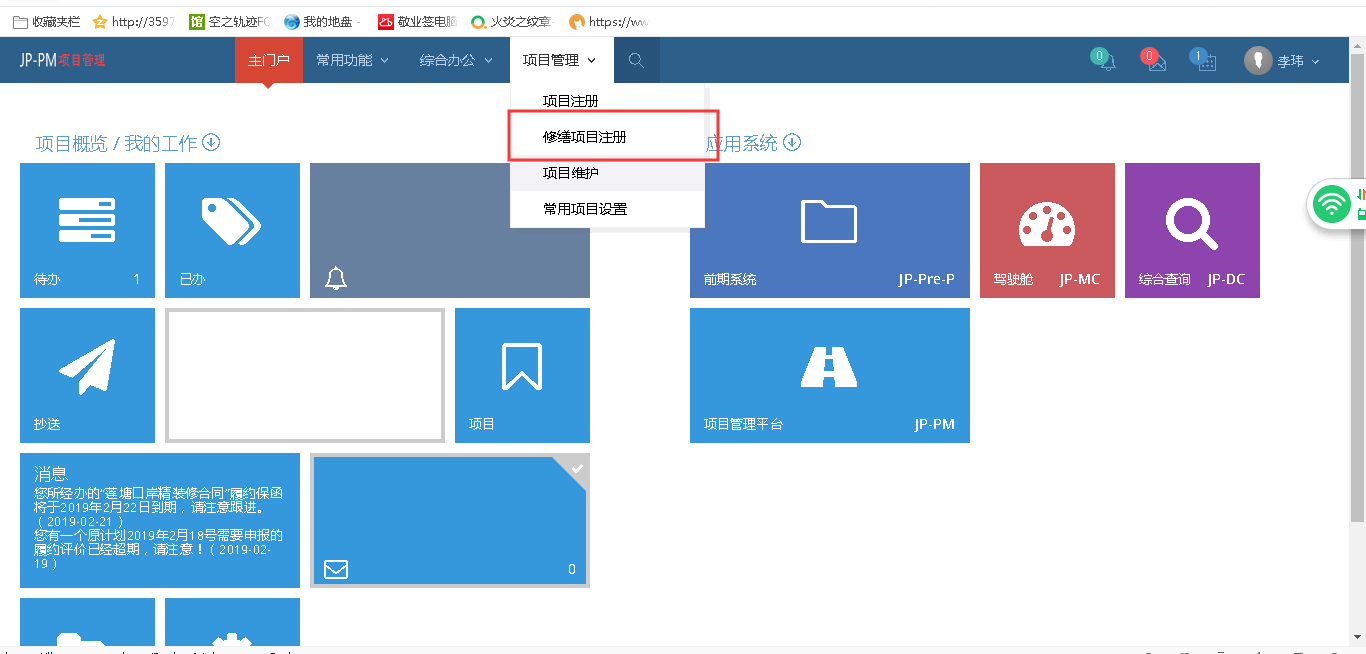 在这个菜单下，用户可以看到当前项目下自己有权限看到的装修修缮项目核准信息。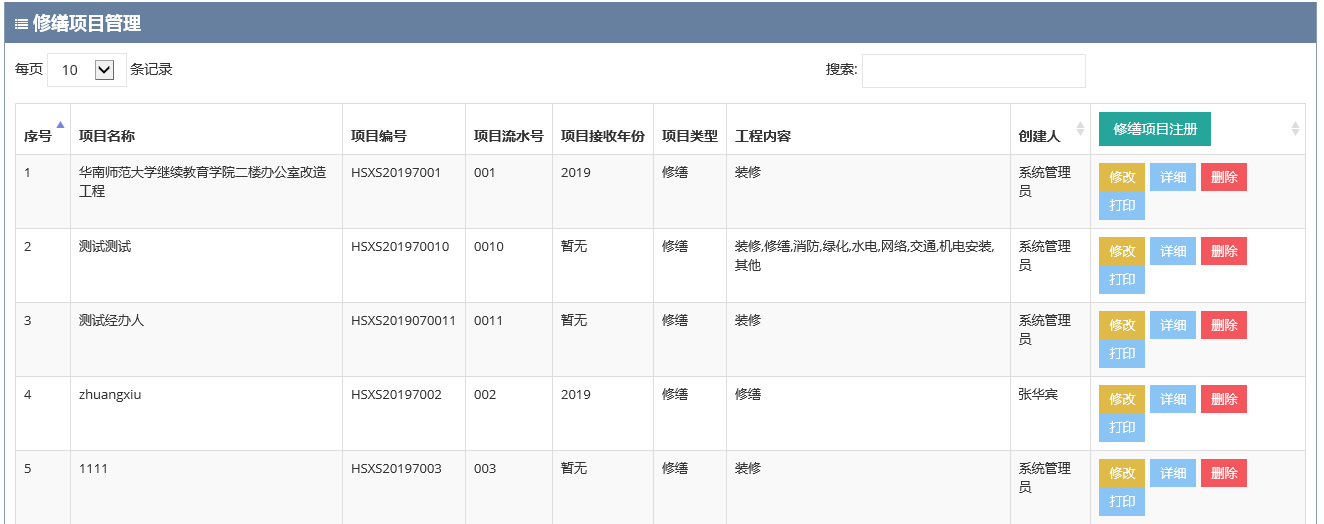 新建：点击“修缮项目注册”按钮，进入修缮项目注册新建页面，如图所示，将项目信息建入到系统中。注：填写项目信息时需上传附件3种：立项决策资料（PDF版）、设计方案(如涉及消防需有资质的设计公司设计)(CAD版，如有)和投资预算估算（Excel版）其中设计方案不是必要上传的，另外的立项决策资料与投资预算估算是必须上传的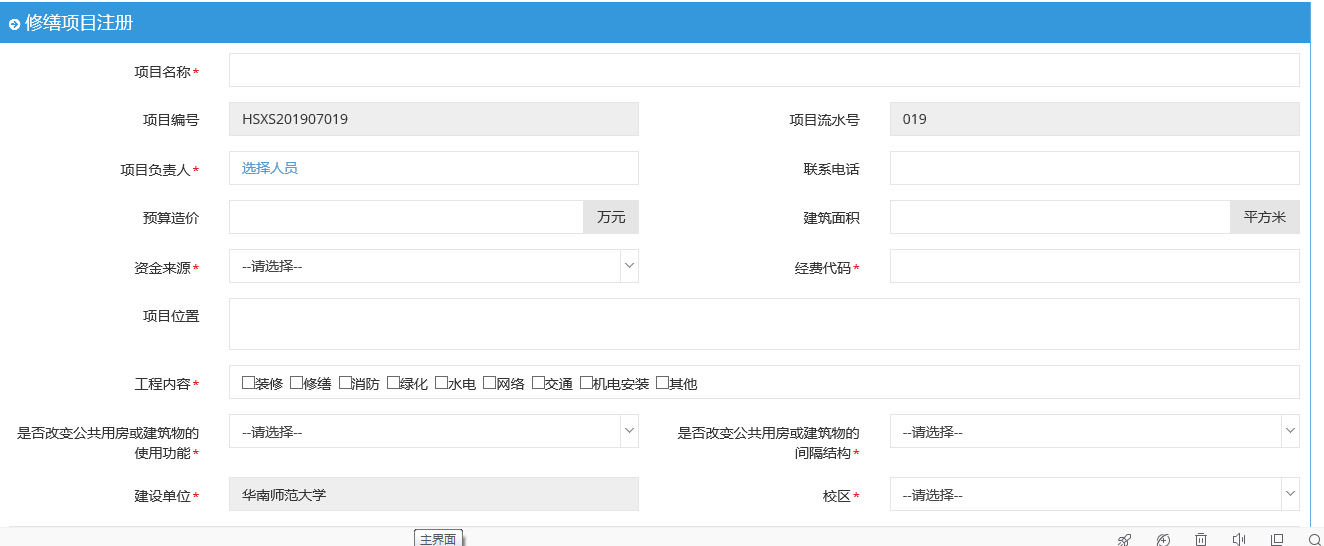 修改：点击对应数据操作列中的修改按钮，进入数据的修改页面，如图所示，对相应数据进行修改并保存进系统中。只有经办人在最初的情况可以修改，一旦流程启动后不能再修改数据。审批：审批分为提交审批与审批页面，当在新建完之后点击提交审批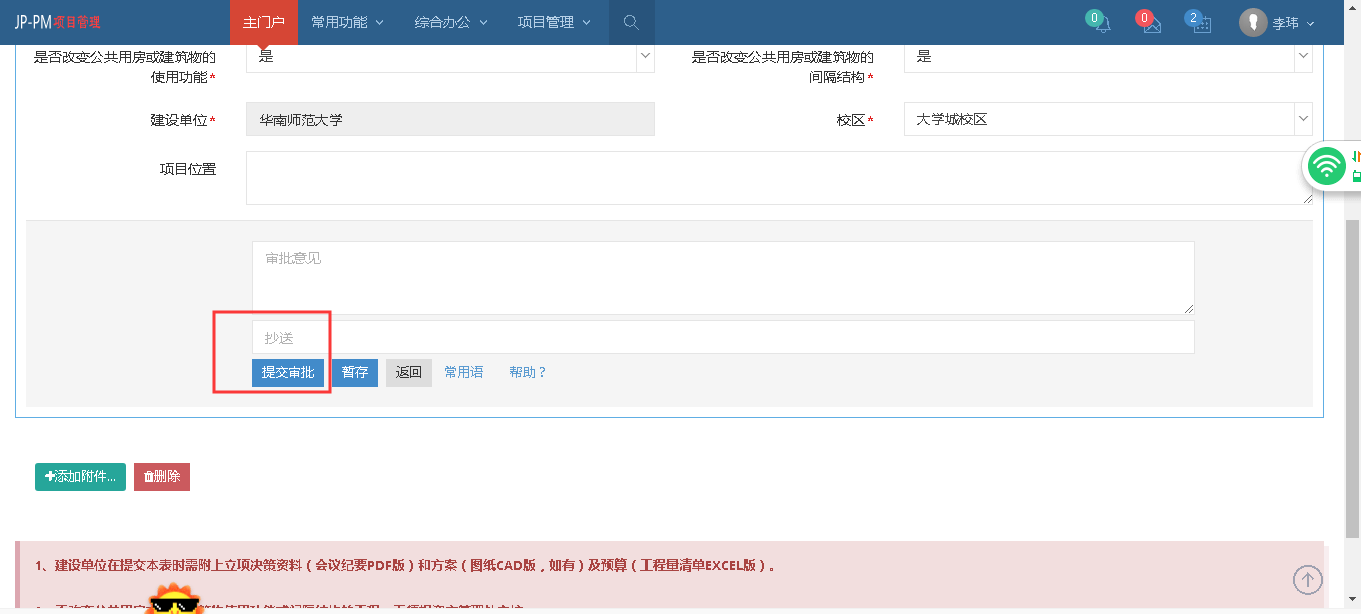 会弹出一个对话框，有两种选择方式，一种是下拉框，是选择好的职位的人物，一种是自己选人，自己选人点击更多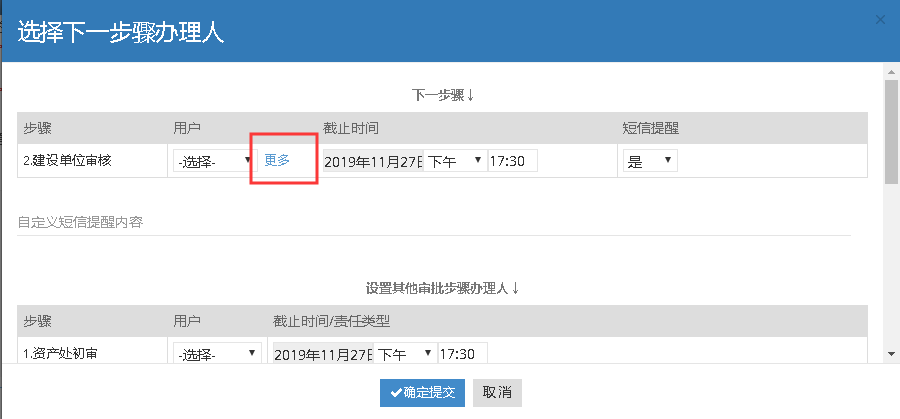 点击更多之后会显示，根据部门选择人员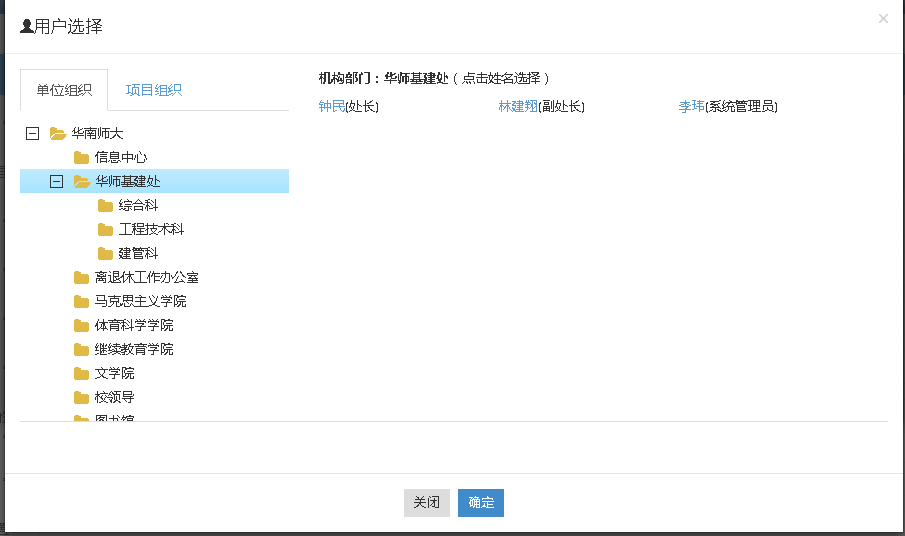 或者是选择下拉框模式，选择人员,点击提交，就会到下一步骤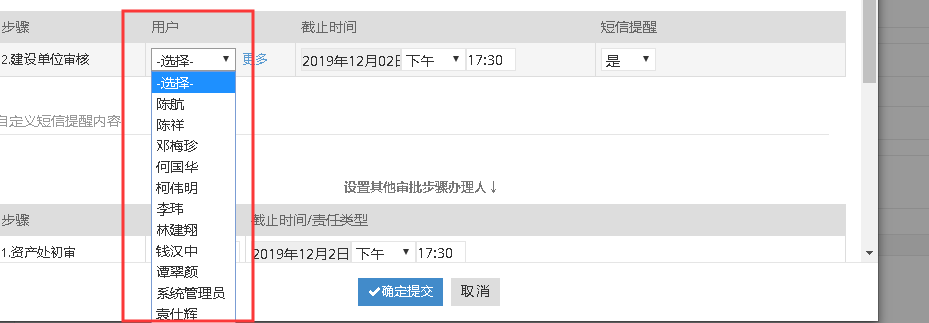 然后下面是审批页面，需要填写红框处的数据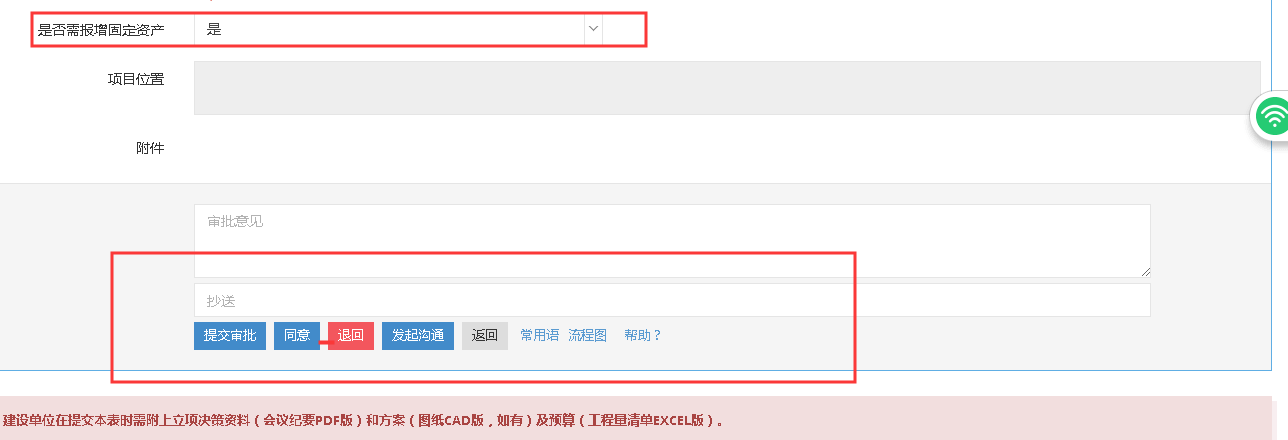 同时下面会显示流程状态，告知目前办理状况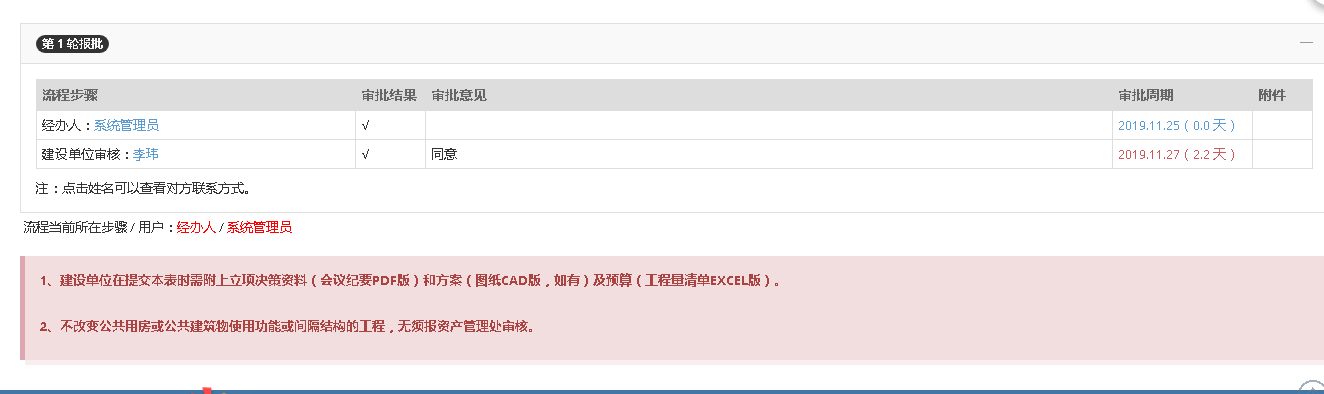 这时选择提交审批或者同意都会到返回到经办人手中，再由经办人选择下一步，此时有个分支情况：若是在新建时选择了改变功能结构为“是”，则进入资产处初审，到资产处复审，再到基建处初审，若选择“否”，则是直接进入基建处初审，初审人员是陈航老师，此时会有一个分支，由陈航老师选择是进行资产处，保卫处，后勤处会签任务，还是直接进入基建处复审结束，基建处复审的人员副处长。每次的审批操作都如上所述的审批操作，区别则是每次的人员不同，且提出意见可以在下图审批意见处进行输入。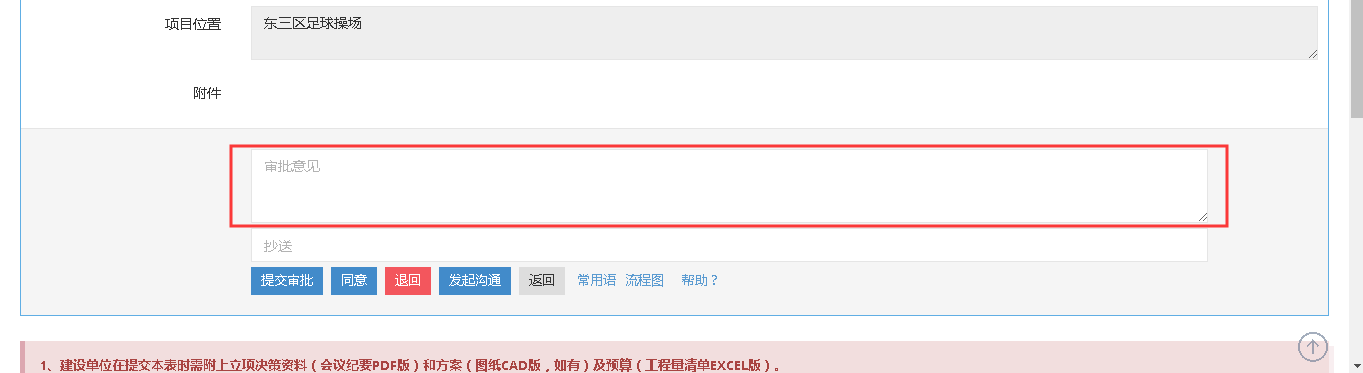 详细：点击对应数据操作列中的详细按钮，进入数据的详细页面，如图所示，查看该数据的详细信息。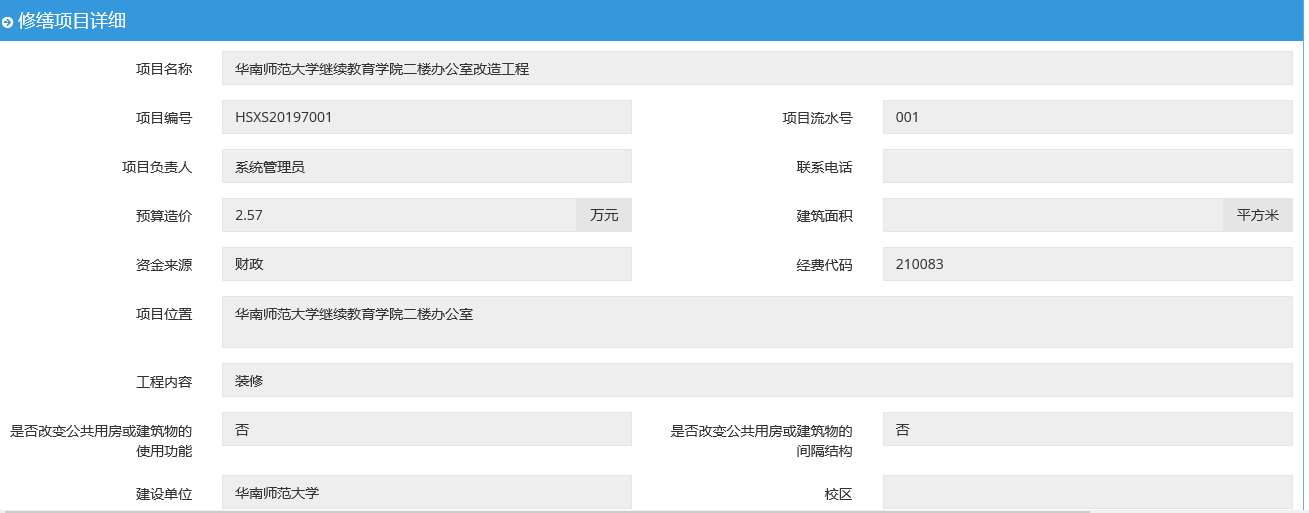 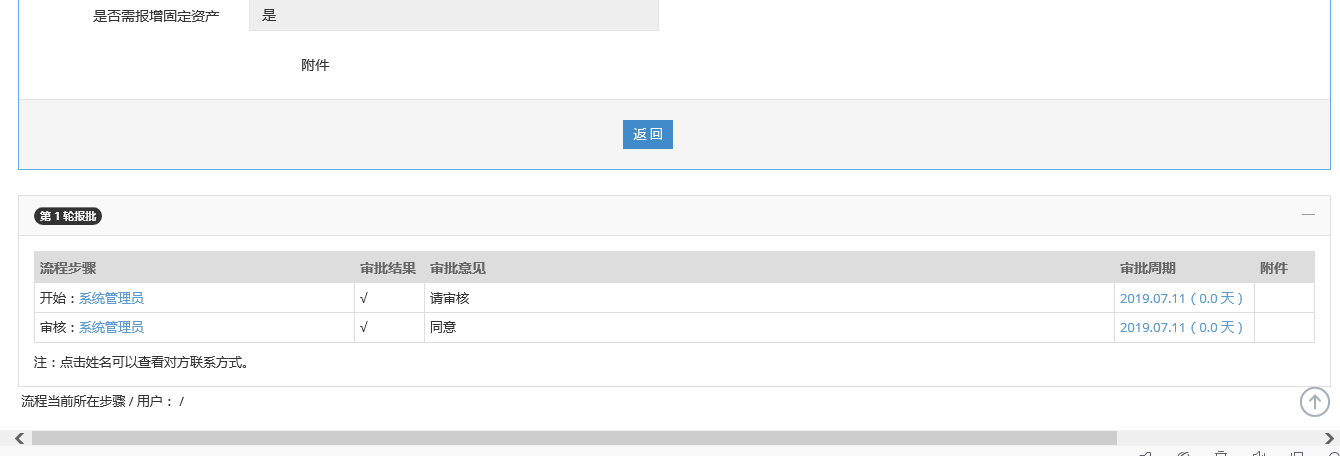 删除：点击对应数据操作列的删除按钮，删除所选数据。只有暂存的数据可以删除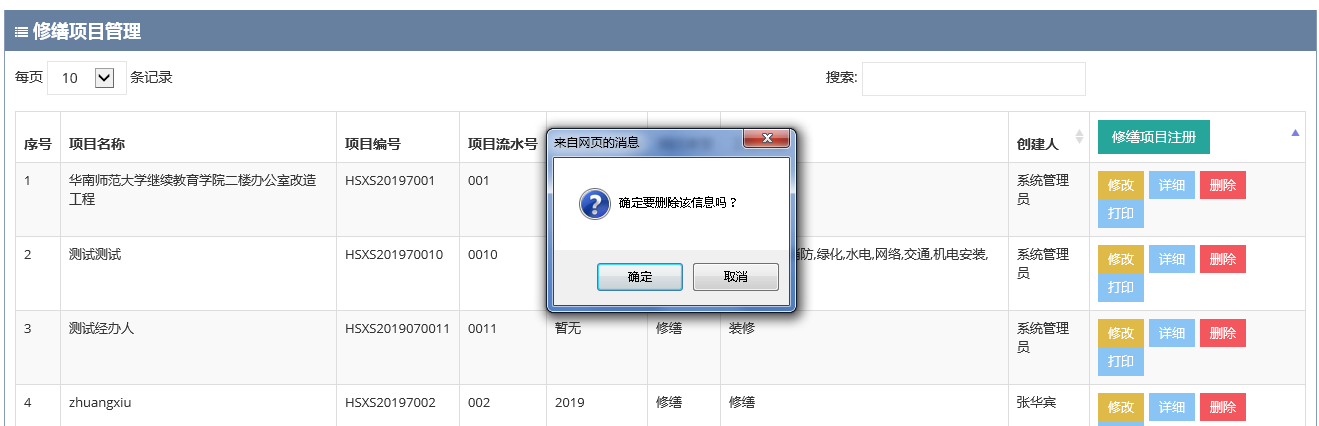 打印：点击相应数据操作列的打印按钮，进入该数据的报表打印页面，如图所示。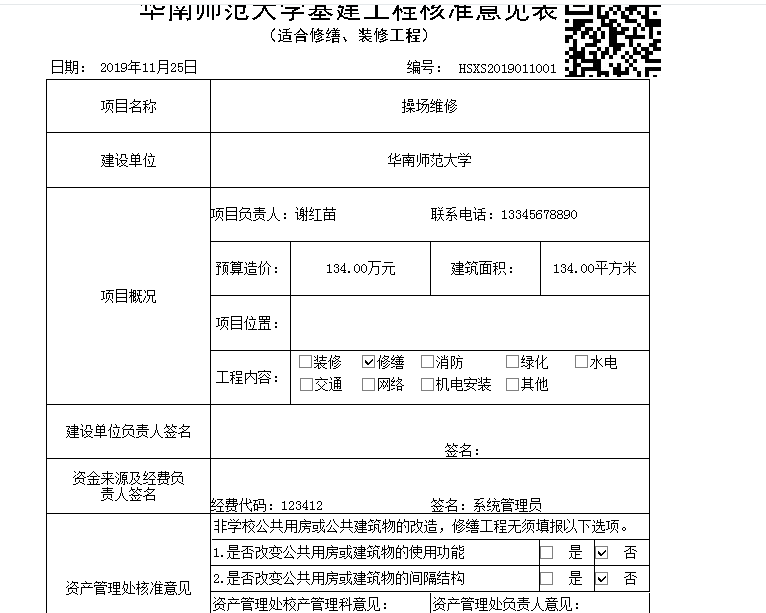 